COMUNICADO DE PRENSAWürth Elektronik presenta el MagI³C-FIMM Micro Módulo Fijo y AisladoMódulo de alimentación aislado en encapsulado de micromóduloWaldenburg (Alemania), 9 de noviembre de 2022 – Würth Elektronik ha ampliado el catálogo de sus módulos de alimentación MagI³C con el MagI³C-FIMM Fixed Isolated MicroModule. Combina las características de un módulo de alimentación aislado con las de un micromódulo clásico en un encapsulado LGA-7 de solo 9mm x 7mm x 3,1mm. La capacidad parásita típica entre el primario y el secundario es solo de 8pF debido a su construcción. Proporciona una potencia de salida de 1W hasta una temperatura ambiente de 100°C. Con una eficiencia de hasta el 91 %, es uno de los mejores módulos en la gama de módulos aislados completos.Los módulos de alimentación MagI³C son convertidores de tensión DC/DC totalmente integrados con etapa de potencia, regulador, inductor y capacidades de entrada y salida. No requiere ninguna circuitería externa porque todos los componentes, incluidos CIN y COUT, están integrados, lo que permite un diseño rápido y sencillo del circuito sin necesidad de tener conocimientos sobre transformadores.El MagI³C-FIMM se caracteriza por su pequeño tamaño y su alta eficiencia, así como por un rango de temperaturas de funcionamiento extendido hasta 125°C. El módulo incorpora una protección continua contra los cortocircuitos y contra sobretensiones de hasta 3000 V.Bajas EMI’s, radiadas y conducidasEl MagI³C-FIMM es adecuado, por ejemplo, para aplicaciones de adquisición de datos, tests y medidas, para alimentar interfaces y microcontroladores, entre otros requisitos de la electrónica industrial. Proporciona un aislamiento funcional para la protección contra sobretensiones, evita los bucles de masa y las variaciones del nivel de masa, así como las interferencias en los sistemas de sensores o en las líneas de señal. Según las mediciones del propio fabricante, incorporando los filtros probados se consiguen EMI’s por debajo de los valores límite EN55032 Clase B / CISPR-32. El micromódulo está certificado según la norma UL62368-1 vigente.Los diseñadores ya pueden pedir muestras gratuitas; también está disponible una placa de evaluación. MagI³C-FIMM ya está disponible en stock sin cantidad mínima de pedido.Imágenes disponiblesLas siguientes imágenes se encuentran disponibles para impresión y descarga en: https://kk.htcm.de/press-releases/wuerth/Acerca del Grupo Würth Elektronik eiSos El Grupo Würth Elektronik eiSos es un fabricante de componentes electrónicos y electromecánicos para la industria electrónica, que aporta soluciones electrónicas innovadoras con su liderazgo tecnológico. Würth Elektronik eiSos es uno de los mayores fabricantes europeos de componentes pasivos y opera en 50 países. Sus plantas de producción en Europa, Asia y América del Norte suministran productos a un creciente número de clientes en todo el mundo.La gama de productos incluye componentes para EMC, inductores, transformadores, componentes de RF, varistores, condensadores, resistencias, cuarzos, osciladores, módulos de alimentación, transferencia de energia inalámbrica, LED‘s, sensores, conectores, elementos para fuentes de alimentación, interruptores, pulsadores, conexionado, portafusibles, así como soluciones para la transmisión inalámbrica de datos.La clara vocación de servicio de la empresa se caracteriza por la disponibilidad de todos los componentes del catálogo en stock sin una cantidad mínima de pedido, muestras gratuitas, haciendo hincapié en el soporte técnico con las herramientas de selección proporcionado por el departamento técnico de ventas. Würth Elektronik forma parte del Grupo Würth, líder del mercado mundial de la tecnología de montaje y fijación. La empresa emplea a 8000 trabajadores y generó una facturación de 1090 millones de euros en 2021.Würth Elektronik: more than you expect!Más información en www.we-online.com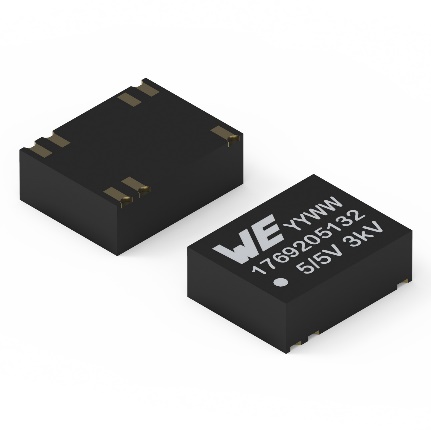 Fuente de la imagen: Würth ElektronikMagI³C-FIMM Fixed Isolated MicroModule, un convertidor de tensión DC/DC de Würth Elektronik 
Más información:Würth Elektronik eiSos GmbH & Co. KG
Sarah Hurst
Max-Eyth-Strasse 1
74638 Waldenburg
AlemaniaTel.: +49 7942 945-5186
Correo electrónico: 
sarah.hurst@we-online.dewww.we-online.comContacto para la prensa:HighTech communications GmbH
Brigitte Basilio
Brunhamstrasse 21
80339 München
AlemaniaTel.: +49 89 500778-20
Fax: +49 89 500778-77 
Correo electrónico: b.basilio@htcm.dewww.htcm.de 